Logo ou nomPlaneusesLogo ou nomPrincipales règles de sécurité et de comportement dans notre entreprise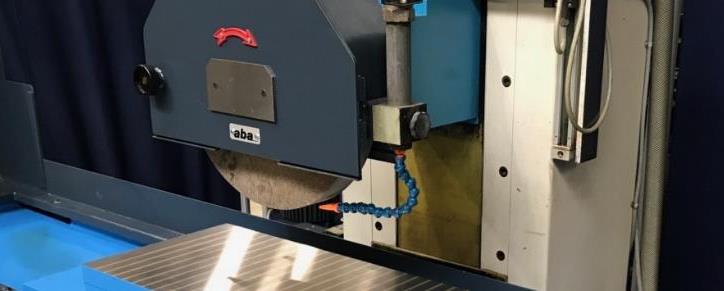 Principaux dangers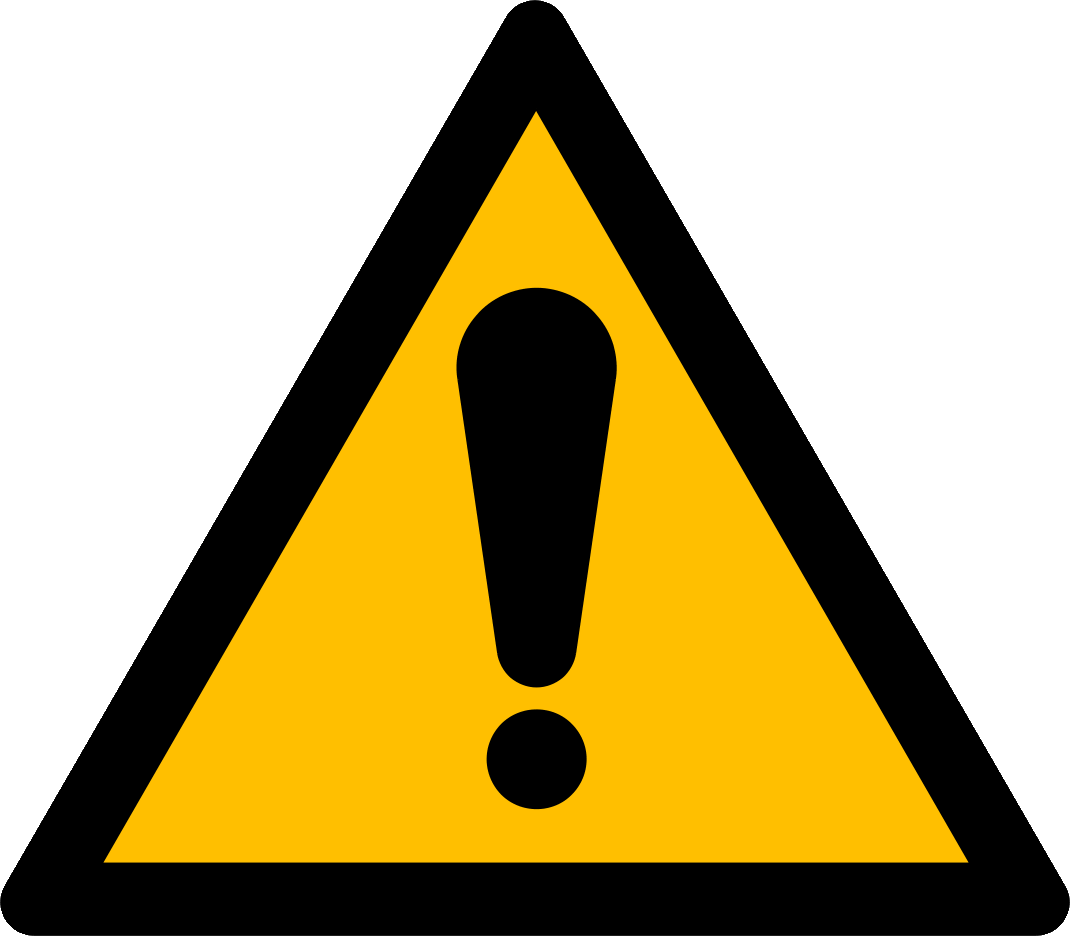 Blessures dues à la projection de particules lors du meulageBlessures aux mains dues au contact avec la meule en rotationÉclatement de la meuleProjection de la pièceInhalation de particules de rectifiageRègles de sécurité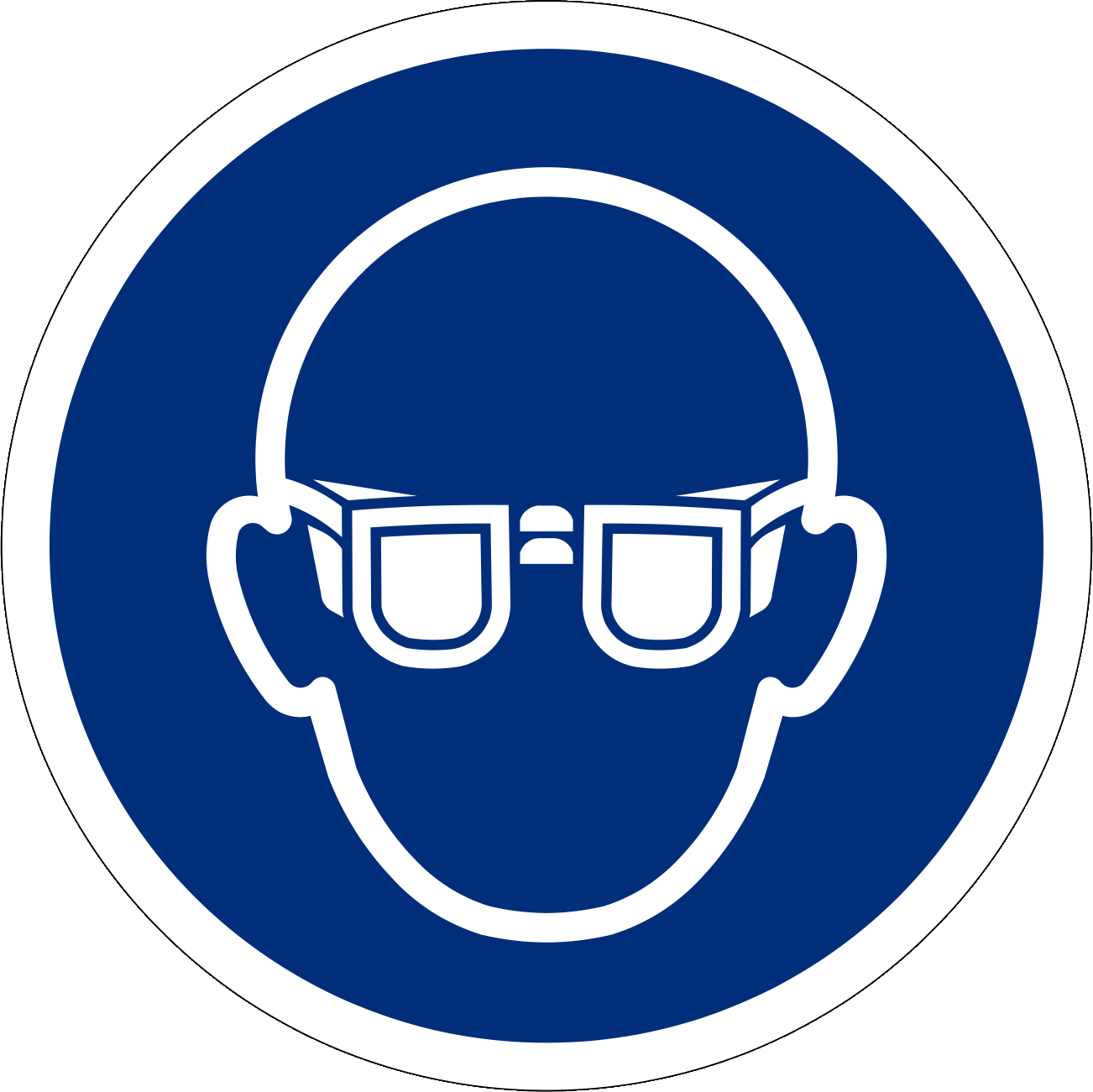 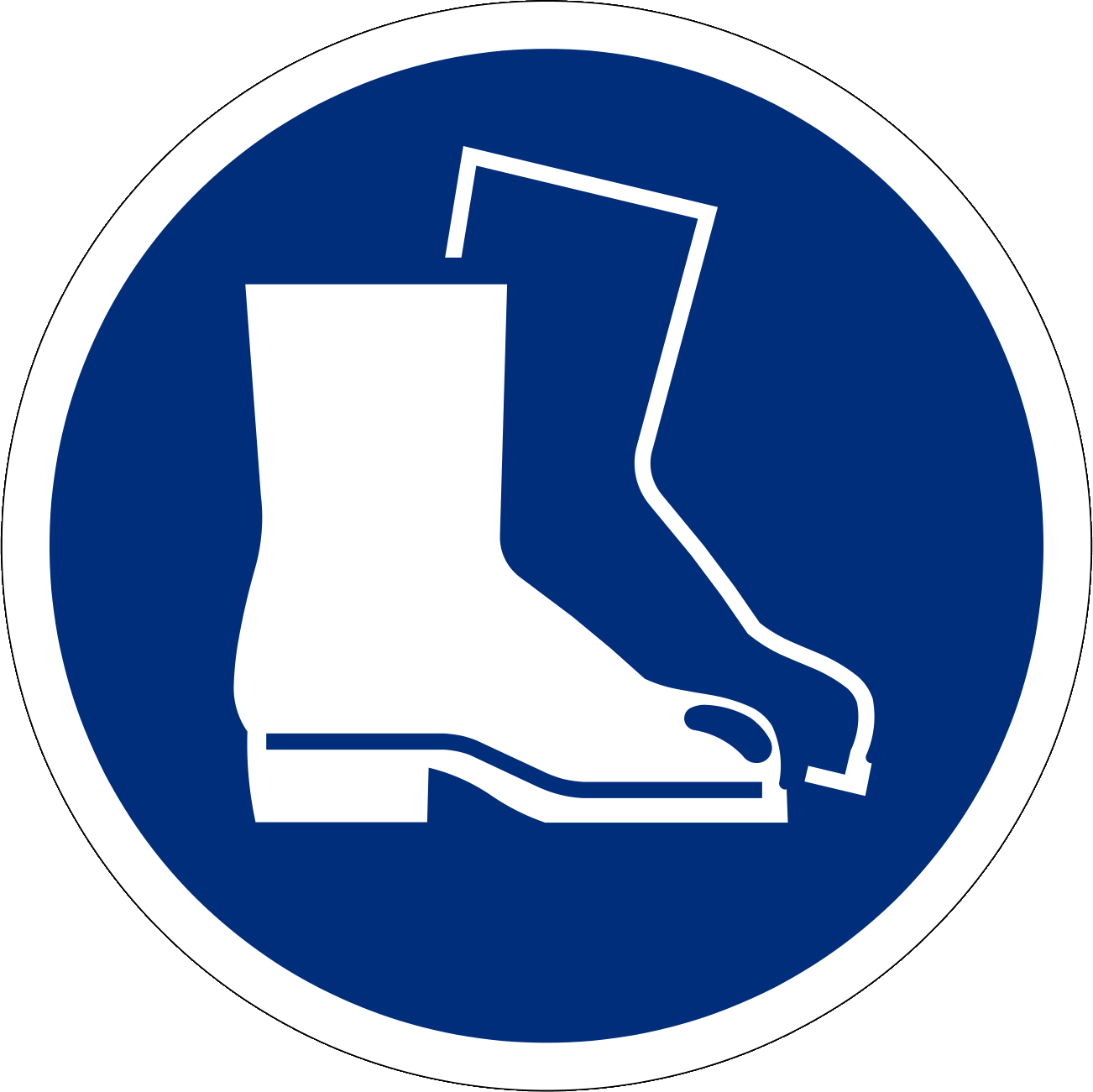 Selon la situation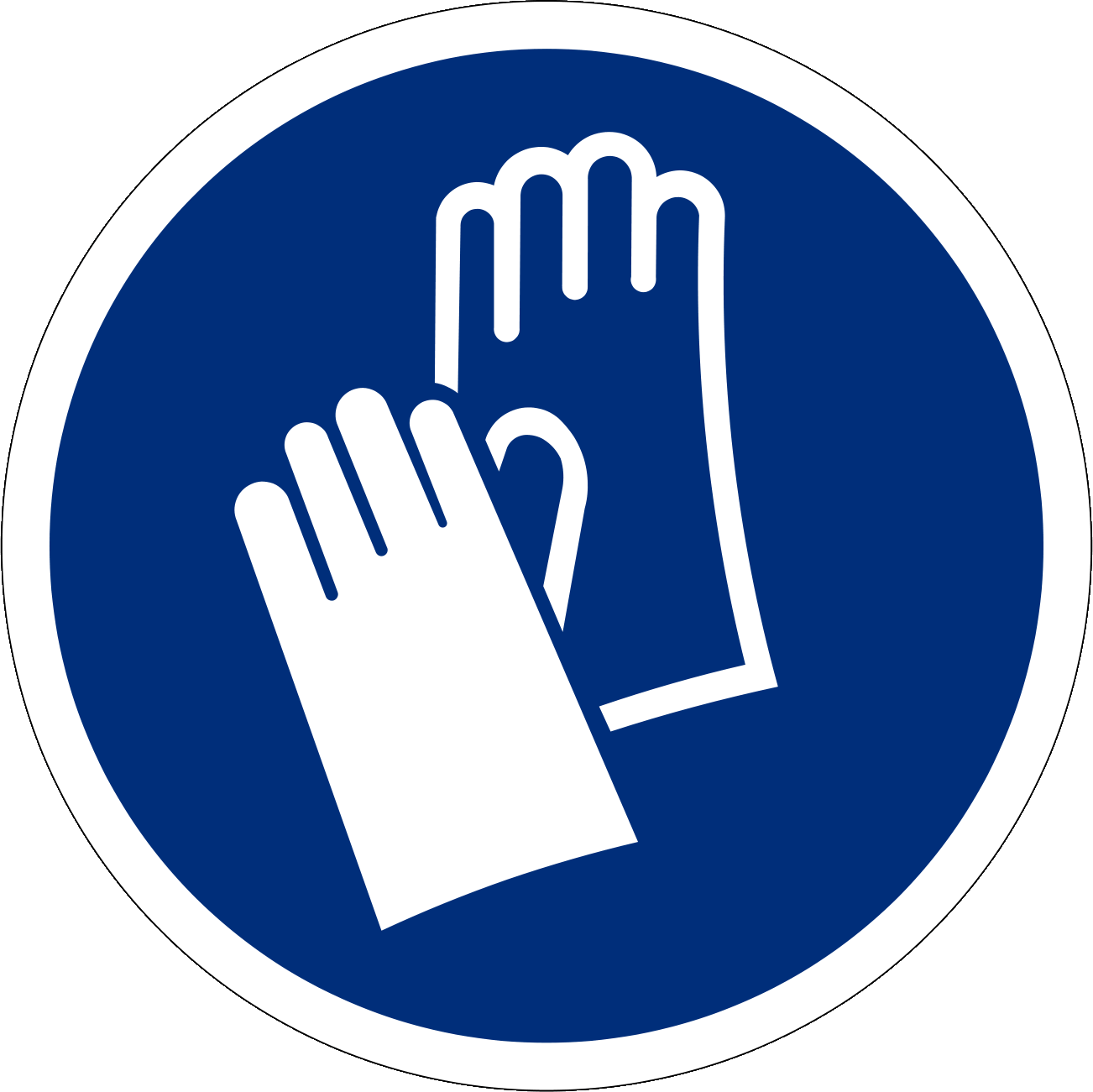 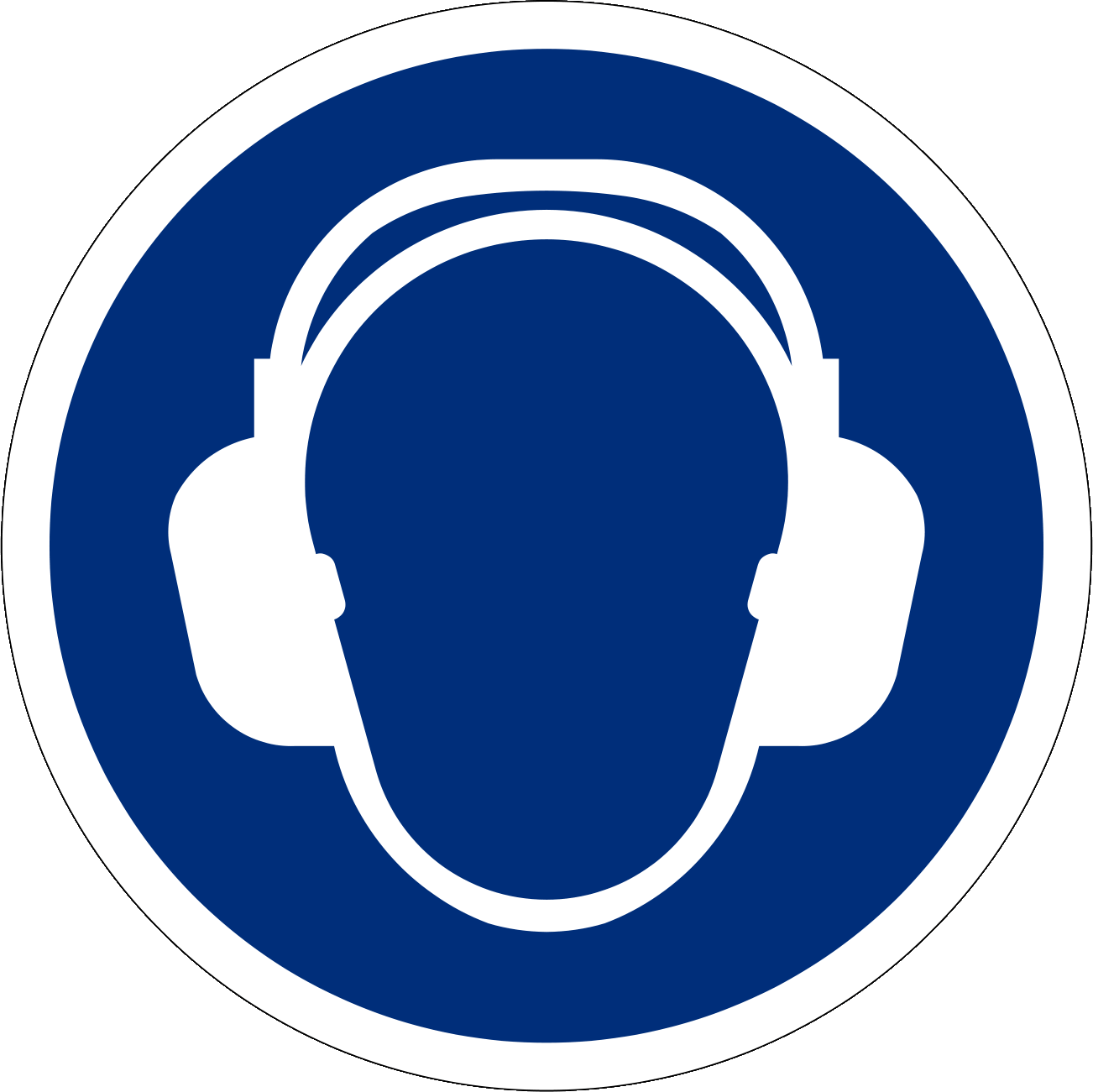 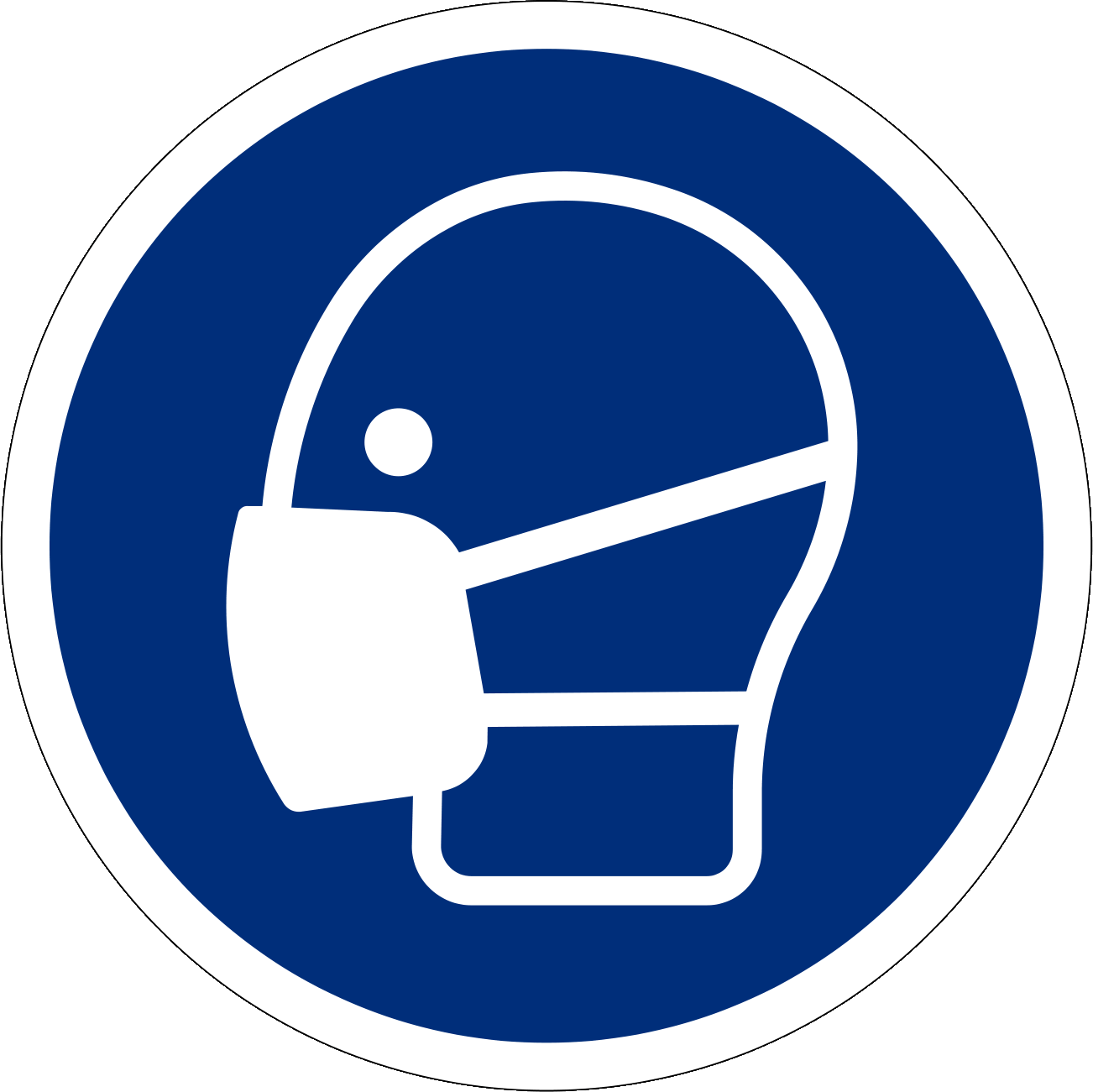 Utiliser des machines à rectifier les surfaces planes sûres et respecter les consignes indiquées dans la notice d’instructionsUtilisation exclusivement réservée aux personnes ayant reçu l’instruction requisePorter des lunettes de protectionPorter des chaussures de sécuritéPorter éventuellement des gants de protectionPorter éventuellement des protecteurs d’ouïePorter éventuellement une protection des voies respiratoiresEffectuer un test de résonance avant le serrage de la meuleRégler correctement les supports et les chapeaux de protectionInformationsVoir la notice d’instructionsDate d’établissementVersion 1.0 / 26 août 2019